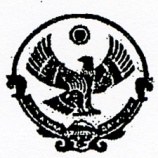 СОБРАНИЕ ДЕПУТАТОВМУНИЦИПАЛЬНОГО ОБРАЗОВАНИЯ«СЕЛО НОВЫЙ ЧИРКЕЙ» 	ШЕСТОГО СОЗЫВАРЕШЕНИЕ24. 07. 2017г.                                                                                                                    №  031Об исполнении бюджета за 1-е полугодие 2017 года     В соответствии с пп.2 п.1 ст.26 Устава МО «Село Новый Чиркей» Отчет бухгалтера администрации об исполнении бюджета за первые 6 меся-цев 2017г. принять к сведению.Всему депутатскому корпусу, работникам администрации принять самое актив -ное содействие налоговой инспекции в сборе налогов, особенно тех, которые идут в местный бюджет.Часть сверхплановых доходов бюджета за 2017г. направить на исполнение рас -ходной части бюджета по приобретению и установке осветительных приборов на улицах села.	Председатель 	                                         А.Ю. Шейхов